République TunisienneMinistère de l'Enseignement Supérieur, de la Recherche Scientifique 
des Technologies, de l’Information et de la Communication UNIVERSITÉ DE MONASTIRFACULTE DE PHARMACIE DE MONASTIRMastère Recherche 
Biologie Médicale et technologie de la santéAnnée universitaire 2019-2020Objectif de la formation Ce mastère a pour objectif d'initier les étudiants à la recherche et leur conférer une spécialisation dans différents domaines en relation avec les sciences du médicament. Il se décline en 3 parcours : - Infectiologie - Biologie des maladies cardiovasculaires - Immunologie et immunothérapieAvec un tronc commun. Conditions d'accèsLe mastère est ouvert aux pharmaciens, médecins, médecins dentistes, Ingénieurs, vétérinaires, aux titulaires d'une licence, biologie et autres diplômes jugés équivalents.Le nombre de postes est fixé à 40 à répartir sur les 3 parcours.Un parcours ne peut être assuré que si le nombre de candidats est au moins égal à 8. Dossier de candidatureLe dossier de candidature comporte : - Une demande selon le modèle disponible sur le site de la faculté - Une copie des diplômes universitaires et du baccalauréat - Une Photocopie de la C.I.N. - Une photo d’identité- Relevé des notes obtenues au cours du 2ème cycle pour les pharmaciens, médecins, dentistes, vétérinaires, Ingénieurs et résidents et les notes obtenues au cours des 3   années d'études pour les titulaires d'une licence - 4 enveloppes timbrées libellées à l'adresse du candidat Les dossiers sont adressés à la Faculté de Pharmacie Service du 3ème cycle 1, Rue Avicenne 5000 Monastir Date limite de dépôt des candidatures : 10 septembre 2019Les candidats sont sélectionnés selon une grille qu'on peut consulter sur le site de la faculté.Demande d'inscription au mastère recherche Biologie Médicale et technologie de la santéNom 	 Prénom	 Date de naissance : 	Lieu 	Nationalité : ……………………….…..   CIN : ……………………………………..Baccalauréat : Année 	Série 	Mention 	 N° de téléphone : Fixe 	Portable 	E-mail : ……………………………………………………………………………...Diplôme : 	Nature 	date d'obtention 	 	Etablissement 		Activité actuelle 		Le(s) parcours souhaitées (cocher deux parcours parmi les 3)                                                                                       1er choix         2ème choix        Infectiologie 	        Biologie des maladies cardiovasculaires        Immunologie	Etudes supérieures poursuivies Motivations : ………………………………………………………………………………………………………………………………………………………………………………………………………………………………………………………………………………………………………………………………………………………………………………………………………………………………………………………………………………………………………………République TunisienneMinistère de l'Enseignement Supérieur, de la Recherche Scientifique 
des Technologies, de l’Information et de la Communication UNIVERSITÉ DE MONASTIRFACULTE DE PHARMACIE DE MONASTIRMastère Recherche 
Biologie Médicale et technologie de la santéAnnée universitaire 2019-2020Objectif de la formation Ce mastère a pour objectif d'initier les étudiants à la recherche et leur conférer une spécialisation dans différents domaines en relation avec les sciences du médicament. Il se décline en 3 parcours : - Infectiologie - Biologie des maladies cardiovasculaires - Immunologie et immunothérapieAvec un tronc commun. Conditions d'accèsLe mastère est ouvert aux pharmaciens, médecins, médecins dentistes, Ingénieurs, vétérinaires, aux titulaires d'une licence, biologie et autres diplômes jugés équivalents.Le nombre de postes est fixé à 40 à répartir sur les 3 parcours.Un parcours ne peut être assuré que si le nombre de candidats est au moins égal à 8.Examen des dossiers  Au moins 15% des candidats acceptés appartiennent à des institutions autres que la faculté de Pharmacie de Monastir.Notre mastère accepte des candidats en M1 et qui sont des étudiants ayant des licences fondamentales et des licences appliquées. Tous ces candidats viennent des institutions autres que la faculté de Pharmacie de Monastir.De même, les candidats ayant le grade de pharmacien, de médecin, de médecin dentiste, de médecine vétérinaire et d’ingénieur seront acceptés en M2 et le M1 leur est considéré validé. Les candidats seront classés selon leur score qui sera calculé en fonction de la moyenne de 3 années pour les étudiants ayant une licence et les 3 années du 2ème cycle pour les autres. Un bonus sera attribué pour les mentions (0,5 point/mention assez bien, 1 point /mention bien et 1,5 points /mention très bien et 2 points pour les résidents), un malus de 1 point par année de redoublement.AnnéeEtudes poursuiviesRésultat des examensUniversitaireEtudes poursuiviesde fin d'année/Moyenne2018-20192017-20182016-20172015-20162014-20152013-2014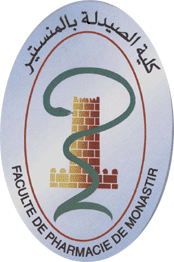 